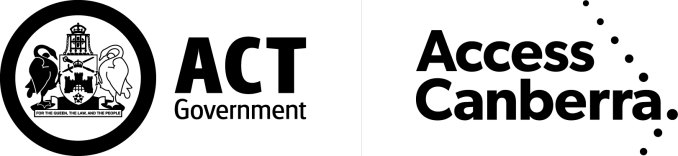 LAND TITLESACCESS CANBERRAChief Minister, Treasury and Economic Development Directorate FURTHER LEASE OF UNITS PLAN LAND TITLESACCESS CANBERRAChief Minister, Treasury and Economic Development Directorate FURTHER LEASE OF UNITS PLAN LAND TITLESACCESS CANBERRAChief Minister, Treasury and Economic Development Directorate FURTHER LEASE OF UNITS PLAN LAND TITLESACCESS CANBERRAChief Minister, Treasury and Economic Development Directorate FURTHER LEASE OF UNITS PLAN Land Titles Act 1925Land Titles Act 1925Land Titles Act 1925Land Titles Act 1925LODGING PARTY DETAILSLODGING PARTY DETAILSLODGING PARTY DETAILSLODGING PARTY DETAILSLODGING PARTY DETAILSNameEmail AddressEmail AddressCustomer Reference NumberContact Telephone NumberTITLE AND LAND DETAILSTITLE AND LAND DETAILSTITLE AND LAND DETAILSTITLE AND LAND DETAILSTITLE AND LAND DETAILSCommon PropertyVolume & FolioDistrict/DivisionSectionBlockUnits Plan NumberDATE OF SURRENDER OF LEASESPECIAL RESOLUTION (Resolution must be dated and a certified copy) Supply signed copy of motionTERM OF FURTHER LEASE (Must commence on the day after the date of the surrender)TERM OF FURTHER LEASE (Must commence on the day after the date of the surrender)TERM OF FURTHER LEASE (Must commence on the day after the date of the surrender)TermGrant DateCommencement DateVOLUME & FOLIO AND UNIT NUMBERS FOR ALL THE UNITS IN THE UNIT PLAN – The identifiers of all units must be listed VOLUME & FOLIO AND UNIT NUMBERS FOR ALL THE UNITS IN THE UNIT PLAN – The identifiers of all units must be listed VOLUME & FOLIO AND UNIT NUMBERS FOR ALL THE UNITS IN THE UNIT PLAN – The identifiers of all units must be listed VOLUME & FOLIO AND UNIT NUMBERS FOR ALL THE UNITS IN THE UNIT PLAN – The identifiers of all units must be listed VOLUME & FOLIO AND UNIT NUMBERS FOR ALL THE UNITS IN THE UNIT PLAN – The identifiers of all units must be listed VOLUME & FOLIO AND UNIT NUMBERS FOR ALL THE UNITS IN THE UNIT PLAN – The identifiers of all units must be listed Volume & FolioUnit NumberVolume & FolioUnit NumberVolume & FolioUnit NumberCERTIFICATION *Delete the inapplicable Owner’s Corporation*The Certifier has taken reasonable steps to verify the identity of the Owner’s Corporation or his, her or its administrator orAttorney.*The Certifier holds a properly completed Client Authorisation for the Conveyancing Transaction including this Registry Instrument or Document.*The Certifier has retained the evidence to support this Registry Instrument or Document.*The Certifier has taken reasonable steps to ensure that the Registry Instrument or Document is correct and compliant with relevant law and any Prescribed Requirement.Signed By:<Name of certifying party><Capacity of certifying party>for: <Company name>on behalf of the Owner’s CorporationEXECUTION BY ACT PLANNING AND LAND AUTHORITYCERTIFICATION *The Certifier has retained the evidence to support this Registry Instrument or Document.*The Certifier has taken reasonable steps to ensure that the Registry Instrument or Document is correct and compliant with relevant law and any Prescribed Requirement.Signed By:                                                                                                         Witnessed By (signature):Delegate of Authority                                                                                       Full name of Witness:          Position Number: for: ACT Planning and Land AuthorityOFFICE USE ONLYOFFICE USE ONLYOFFICE USE ONLYOFFICE USE ONLYLodged byRegistered by/DateData entered byAttachments / Annexures